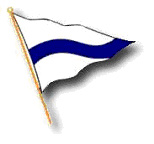 The Cruising Club of AmericaNotice of Annual MeetingTo be held via Zoom         Saturday, March 5, 2022        1415-1600 (Eastern Time)Dear CCA Member:Notice is hereby given that pursuant to Article IX of the Club’s By-Laws, the Annual Meeting of Members will be held via Zoom commencing at 1415 hours on Saturday March 5, 2022.The following documents can be found here: https://cruisingclub.org/2022/meeting/materialsMinutes of the Fall Meeting of members Minutes of meetings of the Governing Board on March 30, 2021, September 23, 2021, January 10, 2022, and February 24, 2022Nominating Committee reportProposed By-Laws amendmentsMeeting Agenda (when posted)Committee, Station and Post Reports (when posted)Zoom link information will be distributed shortly in advance of the meeting.  Respectfully,John R. GowellSecretaryThe Cruising Club of America